Тема урока: "Химические превращения", 8 класс.Учитель: Лукасик Т.А.Оборудование:  На столе учителя: 1.Растворы соляной кислоты, гидроксида натрия, хлорида железа(III), карбоната натрия, хлорида кальция, фенолфталеина, метилоранжа, вода.2. Свеча, спички.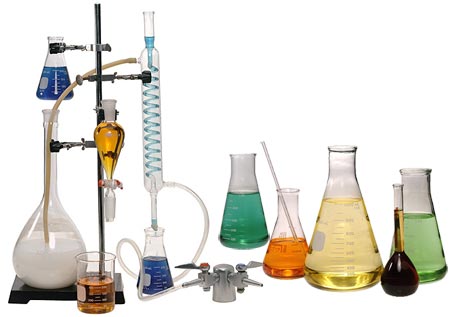 3. 5 химических стаканов4. Мультимедийная презентация.  
На столах учащихся:  раствор хлорида меди (II), железная скрепка (на нитке), две пробирки. 
ХОД УРОКА 
Организационный момент. Вступительное слово учителя.  
Учитель:Здравствуйте, ребята. Садитесь. (слайд №1) Мы с Вами закончили тему «Химические превращения». Цель сегодняшнего урока – повторить, обобщить и закрепить основные понятия данной темы (слайд №2).Ответьте, пожалуйста, на следующие вопросы (слайд №3): Что изучает химия?  
Ученик:  Химия – это наука о веществах, их свойствах и превращениях друг в друга. 
Учитель:  Что такое химические превращения? 
Ученик:  Химическими превращениями или химическими реакциями называются явления, при 
которых одни вещества превращаются в другие. 
Учитель:  Назовите признаки химических реакций. 
Ученик:  Выделение тепла и света, изменение цвета, выпадение или растворение осадка, 
выделение или поглощение газа, изменение вкуса и запаха (слайд №4). 
Учитель:  Определите признаки следующих химических реакций. Горение свечи (демонстрационный 
опыт и слайд№5). 
Ученик:  Признак химической реакции – выделение тепла и света. 
Учитель:  Реакция между хлоридом кальция и раствором щелочи (демонстрационный опыт и слайд№6). Ученик:  
Признак химической реакции – выпадение белого осадка. 
Учитель:  Действие индикаторов на растворы кислот, щелочей и воду (демонстрационный опыт и 
слайд№7). 
Ученик:  Признак химической реакции – изменение цвета индикатора. 
Учитель:  Реакция между раствором «марганцовки» и раствором хлорида хрома (слайд №8). 
Ученик:  Признак химической реакции – выпадение зеленого осадка. 
Учитель:  
Реакция между раствором хлорида железа (III) и раствором щелочи (демонстрационный 
опыт и слайд№9). 
Ученик:  Признак химической реакции – выпадение бурого осадка. 
Учитель:  Горение стальной проволоки в кислороде (слайд №10). 
Ученик:  Признак химической реакции – выделение тепла и света. 
Учитель:  Разложение оксида ртути при нагревании (слайд №11). 
Ученик:  Признак химической реакции – изменение цвета с оранжевого на металлический. 
Учитель:  Реакция между медью и азотной кислотой (слайд №12). 
Ученик:  Признак химической реакции выделение бурого газа. 
Учитель:  Какие же условия необходимы для того, чтобы произошла химическая реакция? 
Ученик:  Необходимо привести вещества в соприкосновение, перемешать вещества, нагреть до 
определенной температуры (слайд №13). 
Учитель: Можно ли условно записать химическую реакцию? (слайд №14). 
Ученик: Да, можно. С помощью химического уравнения. 
Учитель: Что такое химическое уравнение? 
Ученик:  Химическое уравнение – это условная запись химической реакции с помощью 
химических знаков, формул и коэффициентов. 
Учитель:  Одинаковы ли все химические реакции? Какие типы химических реакций вы знаете? 
Ученик:  Реакции соединения, разложения и замещения. 
Учитель:  Что такое реакции соединения? 
Ученик:  Реакции соединения – это реакции, при которых из нескольких веществ образуется 
одно сложное вещество. 
Учитель:  Что такое реакции разложения? 
Ученик:  Реакции разложения – это реакции, при которых из одного сложного вещества 
образуется несколько веществ. 
Учитель:  Что такое реакции замещения? 
Ученик:  Реакции замещения – это реакции, при которых атомы простого вещества замещают 
один из элементов в сложном веществе. 
Учитель:  Определите тип химической реакции (слайд № 15). Объясните, почему вы так решили? 
Ученик:  Реакция разложения, т.к. из одного сложного вещества получилось два простых. 
Учитель:  Определите тип химической реакции (слайд №16). Объясните, почему вы так решили? 
Ученик:  Реакция замещения, т.к. атомы простого вещества замещают один из элементов в 
сложном веществе. 
Учитель:  Найдите «лишнее» уравнение реакции среди трех приведенных (слайд №17) 
Ученик:  Уравнение №1, т.к. уравнения №2 и №3 относятся к реакциям соединения, а 
уравнение №1 – к реакции разложения. 
Учитель:  Найдите «лишнее» уравнение реакции среди трех приведенных (слайд №18) 
Ученик Уравнение №2, т.к. уравнения №1 и №3 относятся к реакциям замещения, а уравнение 
№2 –: к реакции соединения. 
Учитель:  Откройте рабочую тетрадь. Запишите сегодняшнее число. Тема урока «Химические 
превращения». Решите задачу (слайд №19). Жилец из квартиры №26 решил помочь 
освободиться жильцу из квартиры №29 из его хлорида, но сам попал в западню. 
Почему? Чтобы ответить на этот вопрос, проведем опыт. Опустим в пробирку с 
раствором хлорида меди (II) железную скрепку (на нитке). Соблюдаем правила 
техники безопасности при работе в химической лаборатории (беседа по Т.Б.) 
Ученики под руководством учителя опускают железную скрепку в раствор хлорида 
меди(II). 
Учитель:  Запишите в тетради «Лабораторный опыт». Напишите формулы исходных веществ. Что 
может получиться в результате реакции? Напишите формулы продуктов реакции. 
Назовите каждое вещество. 
Ученик (у доски) 
Fe + CuCl2 = FeCl2 + Cu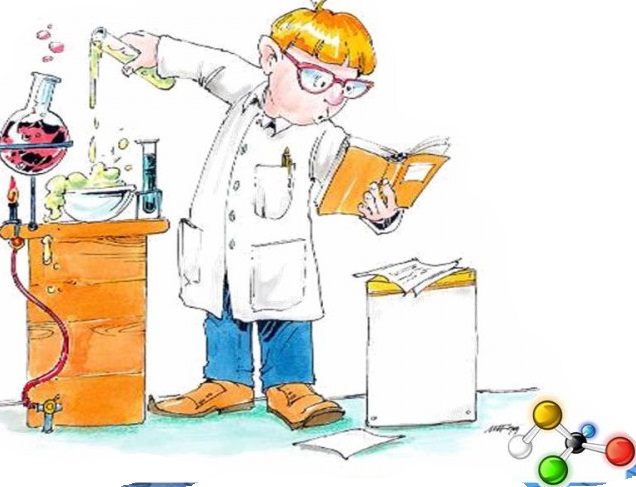 Железо + хлорид меди(II) = хлорид железа(II) + медь ТЕМА УРОКА "ХИМИЧЕСКИЕ ПРЕВРАЩЕНИЯ"Учитель:  Определите тип реакции. Укажите признаки реакции. 
Ученик:  Реакция замещения. Признаки химической реакции: появление красного осадка меди, 
изменение цвета раствора с голубого на зеленоватый (раствор хлорид железа(II)). 
Оформление в тетрадях: Что делали, что наблюдали, уравнение реакции, вывод.  
Учитель: (слайд №20)Царь зовет к себе Стрельца – удалого молодца,И дает ему поручение государственного значения:«Чтоб я стал опять богат, нужен мне алюминия сульфид.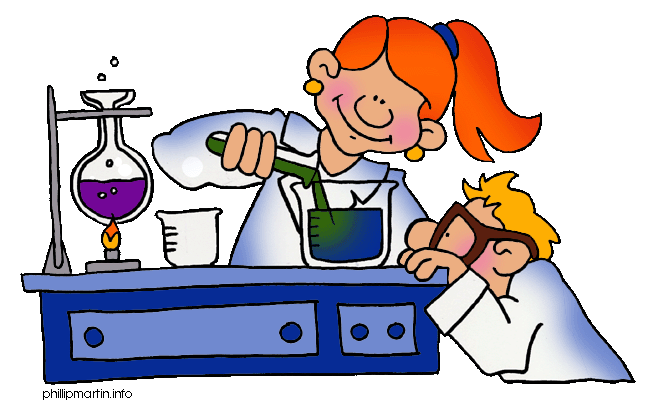 Ночь даю тебе подумать, утром буду ждать доклад.Не смогешь – кого винить? Должен я тебя казнить.Запиши себе названье, чтоб со страху не забыть».Напишите в тетради формулу сульфида алюминия, уравнения реакции его получения. 
Укажите тип реакции.  
Учитель: О каких веществах идет речь в отрывке из стихотворения С.Щипачева «Читая 
Менделеева»?«Ты знаешь газ легчайший – водород.В соединенье с кислородом – этоИюньский дождь от всех своих щедрот,Сентябрьские туманы на рассвете!»Напишите формулы данных веществ. Составьте уравнение реакции разложения. 
Назовите каждое вещество.  
Проверка задания – (слайд №22) . 2Н2О = 2Н2 +О2вода = водород + кислород 
Учитель: Поднимите руки, кто выполнил задание без ошибок 
Учитель: Расставьте коэффициенты в уравнениях химических реакций. Укажите тип каждой 
реакции. Назовите вещества (слайд №23).Cu + O2 > CuOHCl > H2 +Cl2Ag2O + C > Ag + CO2  
Ученики(у доски):  
1. 2Cu + O2 = 2CuO; реакция соединениямедь + кислород = оксид меди (II)2. 2HCl = H2 +Cl2; реакция разложенияхлорид водорода = водород + хлор3. 2Ag2O + C = 4Ag + CO2; реакция замещенияоксид серебра(I) + углерод (уголь) = серебро + оксид углерода(IV)  
Учитель: 
Составьте уравнения реакций по названию веществ (слайд №24). Пять человек, 
первыми выполнившие задание, получают оценки. После этого проверяем на доске1. цинк + хлорид водорода = хлорид цинка + водород2. калий + сера = сульфид калия3. хлорид алюминия = алюминий + хлор  
Ученики(в тетрадях): 1. Zn + 2HCl = ZnCl2 + H2; реакция замещения2. 2K +S = K2S; реакция соединения3. 2AlCl3 = 2Al + 3Cl2; реакция разложения.  
Цели урока: повторить и обобщить знания учащихся о химических реакциях, 
признаках и типах химических реакций; закрепить навыки составления химических 
уравнений и расстановки коэффициентов; продолжить формирование практических 
навыков при работе с химическими реактивами и лабораторным оборудованием.  
Учитель выставляет оценки за работу на уроке и подводит итог урока.Сегодня на уроке мы повторили основные понятия темы «Химические превращения»: 
химические уравнения, типы химических реакция, названия сложных веществ - оксиды, 
хлориды, сульфиды. Закрепили навыки расстановки коэффициентов в уравнениях 
химических реакций и составления формул веществ.Домашнее задание: подготовиться к контрольной работе по теме «Химические 
превращения» (слайд №25).Урок окончен. Спасибо за работу на уроке. До свидания! (слайд №26)                                                                                                 Дата проведения: 21.04.2011